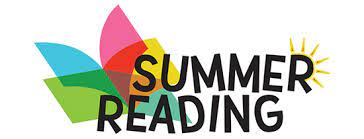 MIDDLE SCHOOL SUMMER READING 2022Read both novels by the first day of school. Complete one project for each book. Make sure you choose two different ones. You may choose from the following:Write a summary of the book. It should be typed, double spaced, and one page long.Make a poster. Include the title, author, and at least one picture. Include information about the characters and plot. Provide one meaningful quote from the book.Draw a new book cover. Include the title and author on the front. On the back, provide a short summary of the novel.Create a timeline of the events of the story. This can be neatly drawn or made on the computer. There should be at least 20 events. Write a letter to the author and express what you enjoyed about the book. Write what lesson you may have learned by reading the book. This should be typed, double spaced, and at least 2 paragraphs.Incoming 6th gradeIncoming 7th gradeIncoming 8th gradePercy Jackson and the Olympians: the Lightning Thief - Rick Riordan Hoot - Carl Hiaasen Soldier’s Heart- Gary PaulsenHatchet - Gary Paulsen Fever 1793- Laurie Halse Anderson Brown Girl Dreaming - Jacqueline Woodson